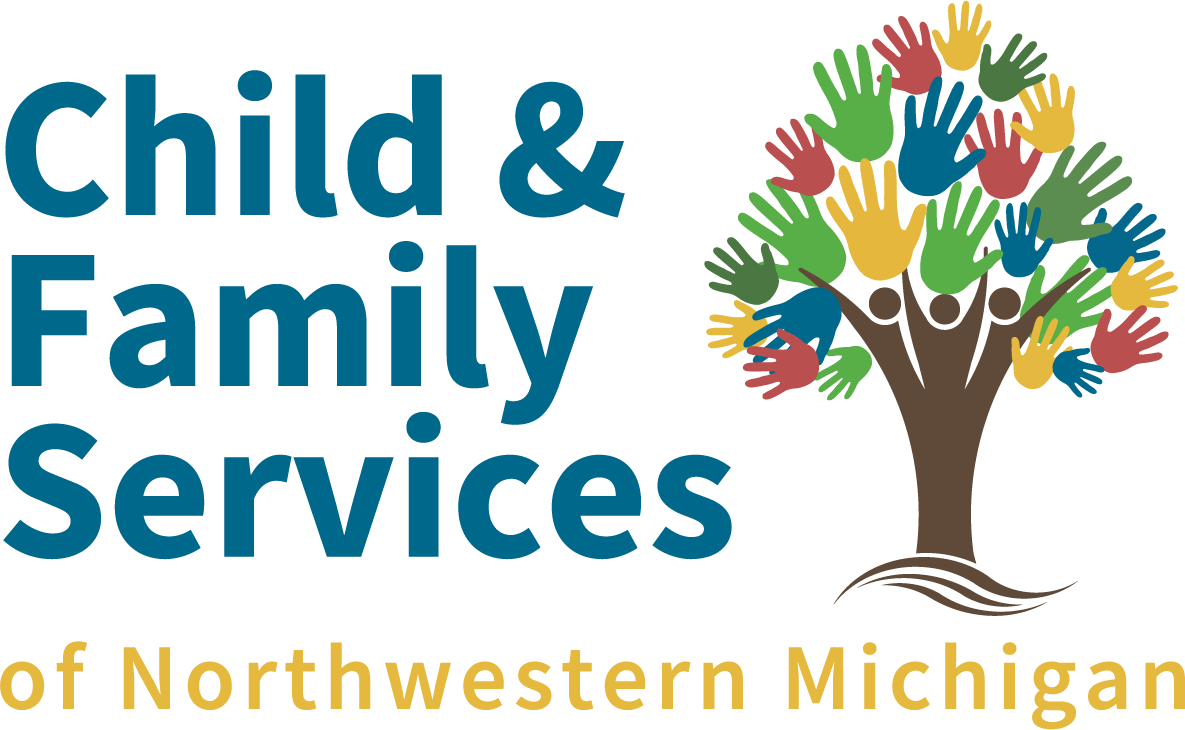 LifetimeGiving SocietiesThrough February 1, 2024Includes In-Kind Gifts       Thank you to the following donors who have made a generous 
      lifetime contributions to create safer and healthier communities in 
     Northern Michigan by supporting the well-being of those we serve 
      in times of crisis, challenge, and life transition.      We make every effort to ensure the accuracy of this list. If you notice any errors please accept our         sincerest apologies and contact Kathy Ferguson at kferguson@cfs3L.org to let us know. 
We appreciate YOU. Thank you for your kindness.Dr. Mark Osterlin Society$100,000+Agnes HaydenAlabaster FoundationBegonia Charitable FoundationBruce and Julie FalconerCharles and Diana ForsterCharlevoix County Community FoundationDaniel and Cameron FarleyDavid P. Sheetz FoundationGae Ellery EstateGrand Traverse Band of Ottawa and Chippewa IndiansGrand Traverse Regional Community FoundationGTRCF YAC FundGTRCF; The Snyder FundHighstreet Peterson McGregorHuntington BankImpact 100Michigan Health Endowment FundMidwestern Broadcasting Co.My North MediaNational Forest FoundationNational Park FoundationOleson FoundationPetoskey-Harbor Springs Area Community FoundationReal Estate One Charitable FoundationRollin M. Gerstacker FoundationRotary Charities of Traverse CitySam Mitchell Jr. and Elizabeth MitchellSchubert Charitable Gift FundThe Art and Mary Schmuckal FoundationThe Daniel and Pamella DeVos FoundationThe Harry A. & Margaret D. Towsley FoundationThe June 8th FoundationThe Les and Anne Biederman FoundationThompson Surgical InstrumentsUnited Way of Northwest MichiganArt & Mary Schmuckal Society$50,000-99,999Paul and Laura JacobsonEllen KerrMichael and Rhonda EstesWilliam and Carolyn GauthierMarvin and Luella RorickWilliam and Gretchen VotrubaRobert WolfeBenzie County Community ChestBill Marsh Automotive Group, Inc.Char-Em United WayCherryland Electric CooperativeEstate of Penelope L SzafranFox Grand TraverseGolden-Fowler Home FurnishingsGreen Brick Foundation, IncGreenleaf TrustIncredible Mo'sGTRCF; Jacob Nicholas Rickers Endowment FundKingsley ClubMaidens of MichiganArea Agency on Aging Northern MichiganRite Aid FoundationSt. John's Episcopal ChurchThe Carls FoundationThe June 8th FoundationThe Sally Guzowski FoundationGTRCF; Craig and Becky Tester Endowment FundGTRCF; Campbell EndowmentGTRCF; Jim Tompkins Endowment for TC YouthRonald FitchGordon Cornwell Society$10,000-49,999Alan F. OlsonAlan NewtonAllan B. Copley Charitable TrustAllen-Heath Memorial FoundationAnne MagounBaiardi Family FoundationBay Harbor FoundationBill and Susie JanisBlue Cross Blue Shield of Michigan FoundationBob and Allyn Kay CornwellBud and Mary Jean ThompsonCadillac Area Community FoundationCarole Ann CampbellCherry Republic - Glen ArborChild & Family Services of Michigan, Inc.Children's FoundationChrist Child SocietyChristine ZimmerChuck and Barb BensonClarine OlsonCone Drive Operations, Inc.Dave and Liz RollertDebra EdsonDennis and Joann PearsallDonald Kegley Jr. and Pamela KegleyDoris J & Donald L Duchene Sr. FoundationDorothy DowdDoug Zernow and Merilyn UenoDowntown Traverse City AssociationEagle Eye Video ProductionsEagles for ChildrenEdith KrauseEdward and Erica WalshEdward and Suzanne CzymborElaine Amacker BridgesEmpire National BankEugene Miller III and Peggy MillerExchange Club Of Traverse CityFamily of Faith Lutheran ChurchFifth Third BankFirst Congregational UC of C of Alpena - Comstock Fund CommitteeFirst Presbyterian Church Of Elk Rapids - Outreach CommitteeFloor Covering Brokers, Inc.Frank and Evelyn TenbuschFrederick and Barbara MalpassFreenjoyGary and Judy AndersonGerald and Patricia JehleGordon and Jean CornwellGordon and Susan BrownGrand Traverse AllergyGrand Traverse CountyGrand Traverse County  Road CommissionGrand Traverse Crane CorporationGrand Traverse Resort and SpaGTLA Bar Association EndowmentGTRCF; Boys and Girls Clubs of Grand Traverse EndowmentGTRCF; Falconer EndowmentGTRCF; Foster Family FoundationGTRCF; Frank R. and Faye M. Zimmerman Family EndowmentGTRCF; Gwendolyn J. Olson Scholarship FundGTRCF; Healthy Youth and Healthy Seniors EndowmentGTRCF; Ken and Elizabeth James EndowmentGTRCF; Northwest Michigan Osteopathic EndowmentGTRCF; Robert and Pauline Young Family EndowmentGTRCF; Rotary EndowmentGTRCF; The Cooper FundGTRCF; The Land Use Conservation and Planning EndowmentH. Cox & Son, Inc.HagertyHarvey and Marilyn WarburtonHelen SwintHeritage Broadcasting Co of MIHerman Thomas Jr. and Laurie ThomasHitchens Family FoundationHugh and Beverly SimmondsIndependent BankIris YeJack OttoJames and Diana HuckleJames and Susan ChildsJames Van DamJanice and Jim TuohyJerry and Roberta KolakJim and Ida TompkinsJim and Lauri GartnerJimmy John'sJohn and Janis HaineJohn RuckrichJohnson Clark Printers, Inc.Karl PearsonKent and Nancy WaltonKeswick United Methodist ChurchKevin and Regina JaegerKiwanis Club of Traverse CityKrista and Jeffrey GoldmanLake Ann CampLeith and Gloria ButlerLittle Traverse Band of Odawa IndiansMahogany FoundationMariel FoundationMark and Jacqueline RibelMark AndersonMarriott InternationalMarshall WrightMartin and Olivia LaginaMary Anne PowersMaxwell Medals & AwardsMcLaren Northern MichiganMeijer CorporateMichigan Department of Environment, Great Lakes, and EnergyMichigan Women's FoundationMidwestern Broadcasting Co.Neill and Joan SchmeichelNorthwest Education ServicesOptimist Club of Traverse CityPackaging Corporation of AmericaPaine Family FoundationPatricia Sharpnack and Deb LangePaul and Jennifer FlickPaul SchmuckalPaula LaClairePete and Kaylee SimersonPlante Moran, PLLCQuota International Of Traverse CityR.M. Young CompanyR.W. Wright Jr. and C.J. WrightRehmannReid Furniture CompanyRichard and Diana MilockRichard and Karleen KelleyRichard and Silvia GansRichard Kosinski and Deborah OchsRick and Joni ScherrerRJG Inc.Robert and Janice McKeeRobert and Phyllis MactavishRobert Kalchik and Patricia PapazianRobet FoundationRotary Club of Traverse CityRyan and Amber McKenneySam and Karen MitchellSchmuckal Oil Co.Serra Subaru of Traverse CitySmith Haughey Rice & RoeggeStan and Martha ScarboroughStan Sheridan and Kathleen PetersonStanton Charity for ChildrenStephen and Sarah TrippeSubaru of AmericaT.J. MaxxTarget Corporation Community RelationsTC Community QuestTCF Bank - TC BranchTerri HoytTerry and Jeana PaquetThe Bedroom CompanyThe John and Matilda Shumsky FoundationThe Malpass Family FundThe Mead FoundationThe Presbyterian Church of Traverse CityThe Seabury FoundationThe Ted and Brenda Frey Donor Advised FundTimber Ridge Charitable FoundationTimken Foundation of CantonTJX Foundation, Inc.Todd and Amy EndresenTom and Shirley McLenithanTom's Food MarketsTraverse City Golf & Country ClubTV 7 & 4 - TV 29 & 8Walmart FoundationWarren W. Cline III and Della LewisWells Fargo Clearing Services, LLCWells Fargo FoundationWilliam Collins, Jr. and Nina CollinsWilliams Chevrolet-HondaWomen's Resource CenterWWTV-WWUP TV 9 & 10Zonta Club of Leelanau CountyZonta Club Of Traverse CityGretchen Votruba SocietyGretchen Votruba Society $2,500-9,9994Front FoundationAAA Auto Club GroupAaron and Joanna HeindlAdam CollettAlan and Norena ScottAlbrecht and Susan CogswellAlden United Methodist WomenAlfie Logo GearAmicalAngela MartinAngela SchopierayAnn BarracloughAnn BirdBob and Ann WitkopAnne GriffithsAnthony Livorine and Laurel LeithauserArchangel Gabriel Greek Orthodox Church - Ladies Philoptochos SocietyArleta BernsonArt and Carolyn HoffmanAutism Speaks, Inc.Bank One of PetoskeyBarbara SmithBay Area Insurance Agents AssociationBay West AntiquesBecky Thatcher Designs, Inc.Beers Family FoundationBelle TireBest Buy FoundationBethlehem Lutheran Church Endowment CommitteeBetty MitchellBig Lots Foundation of the Columbus FoundationBig Lots of Traverse CityBill and Debbie HersheyBill and Lee SmithBill MiltzBirches FoundationBlack Walnut Wealth ManagementBob and Alisha NeedhamBondy Family Charitable Giving FundBoone's Long Lake InnBoots for KidsBowers Harbor VineyardsBrad and Cathy SpanskiBrad and Polly BarnesBrandon LarabeeBrauer ProductionsBrenda FreyBrian and Vera FisherBrian BloodBrian Riggs and Jill LittleBrown Lumber CompanyBruce and Mary BylBruce and Terry HooperBryan and Amy LinckBryce Hundley and Alicia WalkerCanaan FoundationCarol MorrisChappell Chiropractic Wellness Center PCCharles and Pamela GodboutCharlotte MarxChateau ChantalCherry Capital Mobile Pet HospitalCherry Republic - TCCherryT Ball DropChris and Sandra MohrhardtChristopher and Marlene GriffinChristopher and Merrie CorbettCindy ElliottCindy KitzmillerCircuit Controls CorporationColleen KennyCommunity Foundation for Northeast MichiganComplete Roofing & Repair of Traverse CityConnie DenewethConradie Event DesignCorrine DiPisaCraig and Mary RapinCraig and Mary Rapin Family FundCrystal GoberCrystal Mountain ResortD&W MechanicalDale (Deija) Henning (Vaton)Dan and Elizabeth BradfieldDan and Linda ZimmermanDan BradyDaniel and Ellen BriggsDaniel SaryaDanielle GoreDavid and Ann IrishDavid and Deb McKeonDavid and Deborah ScroggieDavid and Jacqueline AdamsDavid and Janet GwinnellDavid and Lucinda MohrhardtDavid and Tamara HollisDavid and Wendy LoberDavid McClary and Leonard MayhewDavid Nawara and Lauren ScherrerDavid OrmerodDeb SaurDenise Samuels and Jim LemireDennis and Judy HoxsieDennis and Sheila MorganDGN, LLCDomino'sDon and Barbara HakalaDon and Susan SchmuckalDonald and Marla BadourDorothy B. MillerDouglas and Joyce ScafeDouglas VerellenDr. Carolyn MoatsDr. Gregg WickstromDrew and Emily HaleEasling Management Inc.E-B FoundationEdward AscioneEdwin F. Schild Charitable FoundationEileen IdziakElisabeth CaseElizabeth WeaverElk Lake Community ChoirElmbrook Golf CourseEmmLee CameronEric and Joyce OlsonExit Realty ParamountFaye and Luke PickelmanFederico's Design JewelersFirst Congregational Church of Traverse CityFirst Presbyterian Church of Elk Rapids - Presbyterian WomenFletch's, Inc.Forest Area Federal Credit UnionFrank and Ellen ClementsFrank and Faye ZimmermanFraternal Order of the Eagles Traverse City #383Fred and Helen AltmanFred and Lisa BrodeurFred BishopFrederick and Nancy BennettGail Marie Evans and Keith EvansGarden GoodsGarry and Sandra DrewGary and Linda WittbrodtGary and Madeleine GarvinGary and Wendy KoschGeorge and Amy TabbertGeorge and Cheryl KnightGeorge ComdenGerilyn BurdenGina Aranki and Bill WatsonGlenridge Charitable FoundationGordon and Laura GottfriedGrace Episcopal ChurchGrand Traverse Children's ClinicGrand Traverse ConstructionGrand Traverse Pie CompanyGrandview Golf ClubGreat Lakes EnergyGreat Lakes Environmental CenterGreat Lakes StainlessGreat Wolf LodgeGreg and Donna WilliamsGreg Williams, Edward JonesGTACS - St. Francis Girl's Basketball TeamGTLA Bar AssociationGTRCF; Cornwell Memorial EndowmentGTRCF; Deb and Steve Francis FundGTRCF; Dennis Schavey FundGTRCF; Elk Rapids Area Education EndowmentGTRCF; FOCUS Fund EndowmentGTRCF; Genuine Leelanau Charitable EndowmentGTRCF; Grand Traverse Families in Action for Youth EndowmentGustav Oberlaender FoundationH. Donn and Ann WestmanHagen Family FoundationHayes Manufacturing, Inc.Heather Gillow and Jim SmolakHelen GettyHerbert H. and Barbara C. Dow FoundationHerman Radtke Jr. and Vicki RadtkeHeron Oaks FoundationHerrington-Fitch Family FoundationHolly HackHome Depot Corporate HeadquartersHome Depot of Traverse CityHospitality Restaurant GroupInterlochen Women's ClubIsland Thyme CateringJack O'MalleyJacob's Farm Enterprises, LLCJames and Becky KalajianJames and Beverly WheatonJames and Debra TenbuschJames and Judith McCabeJames BurkholderJames C Smith JewelersJames ClarkeJane PurkisJason and Jen HallJC PenneyJeffrey and Melissa GuyJeffrey and Nancy FisherJennifer EisJeremy and Kathryn HawkeJessica Anne HatchJib and Sheila BaileyJim and Denise ChildsJim and Irene LeggettJim Hopfensperger and Jane MaddoxJim Scherrer and Debra KalchikJoann L. SprouseJohn and Charlotte HawkeJohn and Hope LaitalaJohn and Jeanne SnowJohn and Martha KeepJohn and Susanne KesselJohn and Theresa CrinnionJohn Crocitto and Beth BarnesJohn Harrigan Jr.Jordan Exploration Company, LLCJoseph and Nancy JanickiJudith SchulerJune RengoKara CockfieldKaren ViskochilKaren Youker PhotographyKarin FlintKate ThornhillKathy KostrzewaKatie PhelpsKen and Jennifer PettersonKen and Pat WarnerKenneth and Diane NeyerKeswick United Methodist WomenKevin and Laura LavrackKewadin Community Women's SocietyKeyBankKids Creek Children's ClinicKohl'sKristen RivardLa SenoritaLabadie's Summer Place CasualsLake Ann Lions ClubLance and Carol VernamLani Olson BathjeLarry and Linda SommervilleLaura Franseen and Norman KjomeLaura LambertiLaus Deo FoundationLeonard and Sally SchreierLinda Batdorf DahlLinda KehrLinda TysonLisa and Bob LazarLisa MorganLisa Oleson-JohnsonLochenHeathLori and Steve GrossnickleLowder Insurance GroupLowe'sLucky Jack'sLucky's MarketLynne and Tim HertlerMAC Custom HomesMancelona United Methodist ChurchManistee County Community FoundationMarie OwenMark and Dawn BondyMark and Kathie AlfordMark GirardinMark RobertsMarlene and Forbes HoughanMarshall Field'sMary Ann and Fred StehrMary PrattMatt and Cathy ShoemakerMatthew and Deborah KnudstrupMatthew and Jane ZimmermanMax NewmanMcCardel Culligan Water ConditioningMegan GeraciMeijerMel and Judy MatchettMelissa and David MeikleMelissa FranksMichael and Denise BusleyMichael and Jacque HarringtonMichael and Mary TimmerMichael and Susan MaasbergMichaeline CrawfordMichelle BroadMichigan Public Health InstituteMichigan Specialty Insurance Agency, IncMike and Lorene AbelMiner's North JewelersMunson Cardiac Diagnostic SuiteMunson Regional FoundationNancy MuhligNaomi Tudor BorwellNational Cherry Festival FoundationNational Kitchen and Bath AssociationNational Vacuum Equipment, Inc.Nels and Lynda NicholsNicola Philpott and  Mark CannonNolan's Cigar BarNorm and Teri StanchfieldNorth Bay Energy, LLCNorthern Family Intervention Services, IncNuArtOld Mission Congregational ChurchOld Mission Women's ClubOld Town PlayhouseOltersdorf Realty LLCOryana Food Cooperative, Inc.Otsego County Community FoundationOtto BelovichPaperPiePassageways TravelPatricia BattaPaul and Delphine WelchPeggy SnowdayPeninsula Construction & DesignPeter and Barbara SpringsteenPeter Byron and Betty CashPeter DendrinosPeter PhinnyPetra Von Kulajta and Timothy WernerPhilip S. Harper FoundationPhillip and Nancy Jean MeekPhillip M. May and Kathryn MayPhillips LifestylesPHSACF; Donovan Charitable Fund of Harbor SpringsPHSACF; Frey FoundationPHSACF; Ted Frey Memorial FundPHSACF; Youth Endowment FundPlasconPlatte Grange #1328Pour For More IncPriority HealthRachael OvermireRalli MinistriesRalph Doering IIIReal Estate OneRecord EagleRehmannResort/Bear Creek Firefighters AssociationReynolds-Jonkhoff Funeral HomeRichard and Galen KrupkaRichard and Linda BuistRichard and Penny RosendallRichard and Susan FordRichard SmithRichards and McDougall, P.C.Rick and Debbie PascoeRick and Kate DahlstromRick and Raelene WarfieldRight Brain Beverages, LLCRL Morris & Sons ConstructionRob TubbsRobert and Marcine BranskiRobert T. HughesRoger and Diane StockingRoger and Ruth QuinnRon and Cindy LemcoolRonald and Janet JacksonRonda E. Stryker & William D. Johnston FoundationRoss and Brenda BiedermanRotary Club Of Elk RapidsRotary Club of PetoskeyRotary of Traverse City; Camps and ServicesSally and Brad OlesonSara Bergsma, DDS, MS, PCScott and Kathy DaunheimerScott and Megan WickScott and Vickie LizenbySCP HealthSharon BaconShirley Blackmore and Linda NauSmith & Johnson Attorneys, P.C.Starboard Group Foundation Inc.State TheatreStephan Wood Products, Inc.Steven and Cheryl GrossmannSteven and Sally AdamsStratus Marble and GraniteStreetside GrilleSusan Jane FinkeSuttons Bay Congregational ChurchSuzanne VoltzTammara SanchezTanya Diaz-RuiterTargetTBA Career Tech Center; National Technical Honor SocietyTCF Bank - Midland BranchTedde and Mary ForcierTeri Hedrich and Alfred StachelTeter Orthotics & Prosthetics Inc.The Boathouse RestaurantThe Buddy FundThe Center for Plastic SurgeryThe Corps NetworkThe Economic Club of Traverse CityThe Good Bowl, LLCThe Kresge FoundationThe Presbyterian Church of Traverse City - Presbyterian WomenThe TickerTheresa HardingThomas and Betty IrwinThomas and Jenna WarburtonThomas and Linda ScheuermanThomas and Pamela CaldwellTilestone ImportsTim and Peggy RodTim and Sue UngerTodd and Jean KennellTodd SchusterTom and Barbara AuerTom and Diane EmlingTonya WildfongTracy Andrews and Michael GrantTransCanada USA Services Inc.Traverse Bay Sunrise Rotary ClubTraverse City Beach BumsTraverse City Light & PowerTraverse City West Senior High SchoolTrojan Athletic Booster ClubTurtle's Maintenance Inc.Tyler and Becky MorrisTyson Foods, Inc.Unitarian Universalist CongregationUnited Auto WorkersUnited Methodist FoundationUnited Way of Northeast MichiganVictor and Peggy DubrowskiViktorVincent E Estes TrustVince's Fine JewelersVirginia KnoopVotruba Leather Goods Co.W. Dodd RussellWachovia Wells Fargo FoundationWalmart of Traverse CityWalter and Elaine KurczewskiWalter BoydWarren Cline, PLCWCCW 107.5 FM RadioWells Fargo Advisors HeadquartersWells Fargo Advisors, LLC - Portage BranchWells Fargo Advisors, LLC - TC BranchWest Shore BankWhite Tiger Martial ArtsWicksall Distributing, Inc.William A. Fisher II Family FoundationWilliam and Dorothy McCormickWilliam TaylorZita ShipmanZonta Club Of Petoskey Area